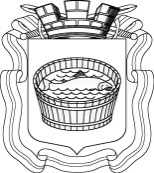 Ленинградская область                           Лужский муниципальный район Совет депутатов Лужского городского поселениячетвертого созываРЕШЕНИЕ                                                                   23 сентября 2019 года     №   3                                                                 Об избрании заместителя председателя Совета депутатов Лужского городского поселения, исполняющего полномочия председателя Совета депутатов Лужского  городского поселенияСовет депутатов Лужского городского  поселения   РЕШИЛ:        1. Избрать заместителем председателя Совета депутатов Лужского городского поселения, исполняющего полномочия председателя Совета депутатов Лужского городского поселения депутата избирательного          округа № 19 Гусева Андрея Рафаиловича. 2. Настоящее решение  вступает в силу с момента принятия.3. Решение опубликовать в газете «Лужская правда».Глава Лужского городского поселения,исполняющий полномочия председателя Совета депутатов	                                                                              В.А. Голуб 